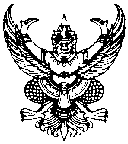 ประกาศองค์การบริหารส่วนตำบลบะเรื่อง   การกำหนดนโยบายด้านคุณธรรมจริยธรรม------------------------------------	องค์การบริหารส่วนตำบลบะ   อำเภอท่าตูม  จังหวัดสุรินทร์   มีกรอบแนวคิดยุทธศาสตร์การพัฒนาคุณธรรม จริยธรรม โดยมุ่งส่งเสริมสร้างคุณภาพบุคลากรองค์การบริหารส่วนตำบลบะ ให้เคารพศักดิ์ศรีคุณค่าความเป็นมนุษย์ส่งเสริมคนดี มีจิตบริการ และดำเนินชีวิตพอเพียงโดยมีคุณธรรม จริยธรรมเป็นพื้นฐานภายใต้องค์กรธรรมาภิบาลเพื่อเป็นการตอบสนองนโยบาย จึงขอประกาศนโยบายด้านคุณธรรม จริยธรรม ดังนี้๑. ส่งเสริมให้เจ้าหน้าที่มีคุณธรรม จริยธรรม ที่ดีงามและ ใช้หลักธรรมในการดำเนินชีวิต๒. สร้างทัศนคติที่ดีงามในการสืบทอดวัฒนธรรม ขนบธรรมเนียม ประเพณีที่ดีงามขององค์กร๓. ส่งเสริมการน้อมนำปรัชญาเศรษฐกิจพอเพียงมานำทางชีวิตมีความขยันประหยัดและซื่อสัตย์๔. การบริหารองค์กรโปร่งใส ตรวจสอบได้ บุคลากรได้รับความเป็นธรรมและเสมอภาค๕. สร้างความสามัคคี พัฒนาและปฏิบัติตามจรรยาบรรณวิชาชีพและเครือข่ายทุกภาคส่วนเพื่อเป็นศูนย์กลางในการศึกษาวิจัย และเสนอแนะเกี่ยวกับนโยบายทางด้านจริยธรรมในระบบราชการ  และมีบทบาทสำคัญในการปฏิบัติหน้าที่ตามนโยบายของรัฐ และให้บริการแก่ประชาชนจึงประกาศให้ทราบโดยทั่วกัน           ประกาศ ณ วันที่         เดือนธันวาคม  พ.ศ. ๒๕60				     (นายสุทิน   ลักขษร)นายกองค์การบริหารส่วนตำบลบะประกาศองค์การบริหารส่วนตำบลบะเรื่อง   มาตรฐานจริยธรรมของพนักงานส่วนตำบล  และพนักงานจ้าง------------------------------------	ตามที่  คณะกรรมการพนักงานส่วนตำบลจังหวัดสุรินทร์  ได้ออกประกาศเรื่องมาตรฐานจริยธรรมของพนักงานส่วนตำบล  ลูกจ้างประจำ  และพนักงานจ้าง  เพื่อให้ข้าราชการ  พนักงานจ้างขององค์กรปกครองส่วนท้องถิ่นยึดถือเป็นหลักการ  แนวทางปฏิบัติและเป็นเครื่องมือกำกับความประพฤติตน                    เพื่อให้การบริหารงานเป็นไปด้วยความเรียบร้อย  องค์การบริหารส่วนตำบลบะ  จึงประกาศเรื่องมาตรฐานจริยธรรมของพนักงานส่วนตำบล  และพนักงานจ้าง  เพื่อยึดถือเป็นหลักการ  แนวทางปฏิบัติและเป็นเครื่องกำกับความประพฤติ  พนักงานส่วนตำบล  และพนักงานจ้าง  มีหน้าที่ดำเนินการให้เป็นไปตามกฎหมายเพื่อรักษาประโยชน์ส่วนรวมและประเทศชาติ  อำนวยความสะดวก  และให้บริการแก่ประชาชนตามหลักธรรมาภิบาล  โดยจะต้องยึดมั่นในค่านิยมหลักของมาตรฐานจริยธรรม   ดังนี้   การยึดมั่นในคุณธรรมและจริยธรรมการมีจิตสำนึกที่ดี  ซื่อสัตย์  สุจริต  และรับผิดชอบการยึดถือประโยชน์ของประเทศชาติเหนือกว่าประโยชน์ส่วนตนและไม่มีผลประโยชน์ทับซ้อนการยืนหยัดทำในสิ่งที่ถูกต้อง  เป็นธรรม  และถูกกฎหมายการให้บริการแก่ประชาชนด้วยความรวดเร็ว  มีอัธยาศัย  และไม่เลือกปฏิบัติการให้ข้อมูลข่าวสารแก่ประชาชนอย่างครบถ้วน  ถูกต้อง  และไม่บิดเบือนข้อเท็จจริงการมุ่งสัมฤทธิ์ของงาน  รักษามาตรฐาน  มีคุณภาพโปร่งใส และตรวจสอบได้การยึดมั่นในระบอบประชาธิปไตยอันมีพระมหากษัตริย์ทรงเป็นประมุขการยึดมั่นในหลักจรรยาวิชาชีพขององค์กร๒. สร้างทัศนคติที่ดีงามในการสืบทอดวัฒนธรรม ขนบธรรมเนียม ประเพณีที่ดีงามขององค์กร๓. ส่งเสริมการน้อมนำปรัชญาเศรษฐกิจพอเพียงมานำทางชีวิตมีความขยันประหยัดและซื่อสัตย์๔. การบริหารองค์กรโปร่งใส ตรวจสอบได้ บุคลากรได้รับความเป็นธรรมและเสมอภาค๕. สร้างความสามัคคี พัฒนาและปฏิบัติตามจรรยาบรรณวิชาชีพและเครือข่ายทุกภาคส่วนทั้งนี้  การฝ่าฝืนหรือไม่ปฏิบัติตามมาตรฐานทางจริยธรรม  ให้ถือว่าเป็นการกระทำผิดทางวินัย          จึงประกาศให้ทราบโดยทั่วกัน                      ประกาศ ณ วันที่        เดือนธันวาคม  พ.ศ. ๒๕๖๐				     (นายสุทิน   ลักขษร)นายกองค์การบริหารส่วนตำบลบะ